Antrag auf Bewilligung von Maßnahmen aufgrund einer Lese-Rechtschreib-StörungFür unseren Sohn/ unsere Tochter _________________________________________________________________geboren am ________________________                      Klasse ___________Name des/der Erziehungsberechtigten: ______________________________________________________________Adresse: ______________________________________________________________________________________Telefon: _______________________________ beantragen wir ab dem Schuljahr 20___ / 20___  	individuelle Fördermaßnahmen (basierend auf den Empfehlungen der Lehrkräfte und der Schulpsychologin)  	individuelle Fördermaßnahmen (basierend auf den Empfehlungen der Lehrkräfte und der Schulpsychologin) und  Nachteilsausgleich, z. B. in Form einer Verlängerung der Arbeitszeit 	individuelle Fördermaßnahmen (basierend auf den Empfehlungen der Lehrkräfte und der Schulpsychologin) und  	Nachteilsausgleich, z. B. in Form einer Verlängerung der Arbeitszeit und Notenschutzmaßnahmen (keine Bewertung der Rechtschreibung, verstärkte Gewichtung der mündlichen Leistungen bei Bedarf) Uns ist bekannt, dass Maßnahmen zum Notenschutz im Zeugnis vermerkt werden. Besonderer Hinweis für Jahrgangsstufe 9 und 10:Für den Eintrag der Noten im Abschlusszeugnis gilt: Wurde bei der Erbringung der Leistungsnachweise Notenschutz gewährt, so wird dies im Abschlusszeugnis vermerkt. Die gilt insbesondere auch für Noten aus der 9. Klasse, wenn in dieser Jahrgangsstufe Notenschutz in Anspruch genommen wurde.Wir werden zeitnah einen Termin bei der zuständigen Schulpsychologin vereinbaren._____________________			           ________________________________________________ Ort, Datum  		 		                                                  Unterschrift des / der Erziehungsberechtigten Hinweis:Bitte vereinbaren Sie einen Termin mit der zuständigen Schulpsychologin Frau Langer, um das weitere Vorgehen zu besprechen. Die Beratungsgespräche finden im Nebengebäude der Johannes-Kepler-Realschule in der Adolf-Wächter-Str. 10, 95447 Bayreuth, statt.Tel.: 0921 5070388-109		E-Mail: schulpsychologie@jkr-bayreuth.deTelefonsprechzeiten: Di 14:45 – 15:30 Uhr, Do 08:30 – 9:15 Uhr und Fr 09:15 – 10:00 UhrHat Ihr Kind an der Staatlichen Realschule Helmbrechts bisher noch keine Maßnahmen aufgrund einer Lese-Rechtschreib-Störung erhalten, so geben Sie bitte folgende Unterlagen zeitnah in der Schule ab:Kopie der Jahreszeugnisse der GrundschuleKopie des aktuellen Bescheides der vorhergehenden Schule (falls vorab schon Maßnahmen gewährt wurden)Staatliche RealschuleAm Pfarrteich 195233 Helmbrechts    Tel. 09252  35840Fax. 09252  358429E-Mail: sekretariat@rs-helmbrechts.deInternet: www.rs-helmbrechts.de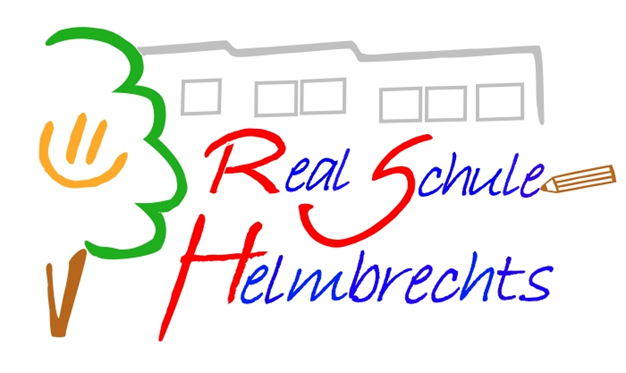 